Water Source Plan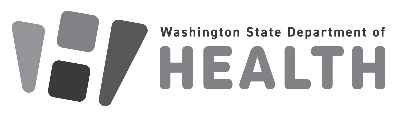 Floatation System Facility Construction Permit ApplicationSubmit this form and other required application items electronically to: WaterRecreation@doh.wa.govDOH 333-228 January 2024To request this document in another format, call 1-800-525-0127. Deaf or hard of hearing customers, please call 711 (Washington Relay) or email doh.information@doh.wa.gov.Facility InformationFacility InformationFacility InformationFacility InformationFacility InformationFacility InformationFacility InformationFacility InformationFacility InformationFacility InformationFacility InformationFacility InformationFacility InformationFacility InformationFacility InformationFacility InformationFacility InformationFacility InformationFacility Name:Facility Owner:Physical Address:Water Source InformationWater Source InformationWater Source InformationWater Source InformationWater Source InformationWater Source InformationWater Source InformationWater Source InformationWater Source InformationWater Source InformationWater Source InformationWater Source InformationWater Source InformationWater Source InformationWater Source InformationWater Source InformationWater Source InformationWater Source InformationWhere do you obtain fresh make-up water? The source water must be potable, meeting or exceeding the standard specified in Chapter 246-290 WAC.Where do you obtain fresh make-up water? The source water must be potable, meeting or exceeding the standard specified in Chapter 246-290 WAC.Where do you obtain fresh make-up water? The source water must be potable, meeting or exceeding the standard specified in Chapter 246-290 WAC.Where do you obtain fresh make-up water? The source water must be potable, meeting or exceeding the standard specified in Chapter 246-290 WAC.Where do you obtain fresh make-up water? The source water must be potable, meeting or exceeding the standard specified in Chapter 246-290 WAC.Where do you obtain fresh make-up water? The source water must be potable, meeting or exceeding the standard specified in Chapter 246-290 WAC.Where do you obtain fresh make-up water? The source water must be potable, meeting or exceeding the standard specified in Chapter 246-290 WAC.How is water added to the tank(s)?How is water added to the tank(s)?How is water added to the tank(s)?How is water added to the tank(s)?How is water added to the tank(s)?How is water added to the tank(s)?How is water added to the tank(s)?How is water added to the tank(s)?How is water added to the tank(s)?Where do you obtain fresh make-up water? The source water must be potable, meeting or exceeding the standard specified in Chapter 246-290 WAC.Where do you obtain fresh make-up water? The source water must be potable, meeting or exceeding the standard specified in Chapter 246-290 WAC.Where do you obtain fresh make-up water? The source water must be potable, meeting or exceeding the standard specified in Chapter 246-290 WAC.Where do you obtain fresh make-up water? The source water must be potable, meeting or exceeding the standard specified in Chapter 246-290 WAC.Where do you obtain fresh make-up water? The source water must be potable, meeting or exceeding the standard specified in Chapter 246-290 WAC.Where do you obtain fresh make-up water? The source water must be potable, meeting or exceeding the standard specified in Chapter 246-290 WAC.Where do you obtain fresh make-up water? The source water must be potable, meeting or exceeding the standard specified in Chapter 246-290 WAC. Group A public water system Purchased and delivered to facility Group A public water system Purchased and delivered to facility Group A public water system Purchased and delivered to facility Group A public water system Purchased and delivered to facility Group A public water system Purchased and delivered to facility Group A public water system Purchased and delivered to facility Group A public water system Purchased and delivered to facilityIs there a backflow prevention mechanism in place?Is there a backflow prevention mechanism in place?Is there a backflow prevention mechanism in place?Is there a backflow prevention mechanism in place?Is there a backflow prevention mechanism in place?Is there a backflow prevention mechanism in place?Is there a backflow prevention mechanism in place? Yes   No Yes   No Yes   No Yes   No Yes   No Yes   No Yes   NoIs there a cross-connection between the water supply and wastewater system?Is there a cross-connection between the water supply and wastewater system?Is there a cross-connection between the water supply and wastewater system?Is there a cross-connection between the water supply and wastewater system?Is there a cross-connection between the water supply and wastewater system?Is there a cross-connection between the water supply and wastewater system?Is there a cross-connection between the water supply and wastewater system? Yes  No Yes  No Yes  No Yes  No Yes  No Yes  No Yes  No